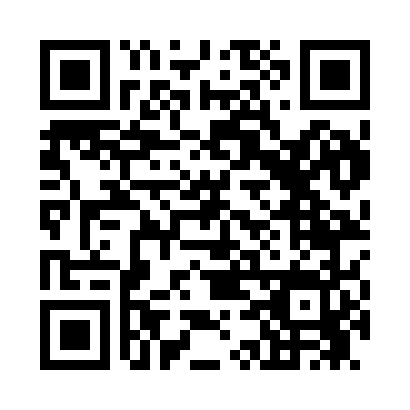 Prayer times for West Falls, New York, USAMon 1 Jul 2024 - Wed 31 Jul 2024High Latitude Method: Angle Based RulePrayer Calculation Method: Islamic Society of North AmericaAsar Calculation Method: ShafiPrayer times provided by https://www.salahtimes.comDateDayFajrSunriseDhuhrAsrMaghribIsha1Mon3:555:411:195:238:5710:422Tue3:565:411:195:238:5610:413Wed3:575:421:195:238:5610:414Thu3:585:431:195:238:5610:405Fri3:595:431:195:238:5610:406Sat4:005:441:205:238:5510:397Sun4:015:451:205:238:5510:388Mon4:025:451:205:238:5410:389Tue4:035:461:205:238:5410:3710Wed4:045:471:205:238:5310:3611Thu4:055:471:205:238:5310:3512Fri4:065:481:205:238:5210:3413Sat4:075:491:215:238:5210:3314Sun4:095:501:215:238:5110:3215Mon4:105:511:215:238:5010:3116Tue4:115:521:215:238:5010:3017Wed4:125:521:215:238:4910:2918Thu4:145:531:215:228:4810:2819Fri4:155:541:215:228:4810:2620Sat4:165:551:215:228:4710:2521Sun4:185:561:215:228:4610:2422Mon4:195:571:215:228:4510:2323Tue4:215:581:215:218:4410:2124Wed4:225:591:215:218:4310:2025Thu4:236:001:215:218:4210:1826Fri4:256:011:215:218:4110:1727Sat4:266:021:215:208:4010:1528Sun4:286:031:215:208:3910:1429Mon4:296:041:215:208:3810:1230Tue4:316:051:215:198:3710:1131Wed4:326:061:215:198:3610:09